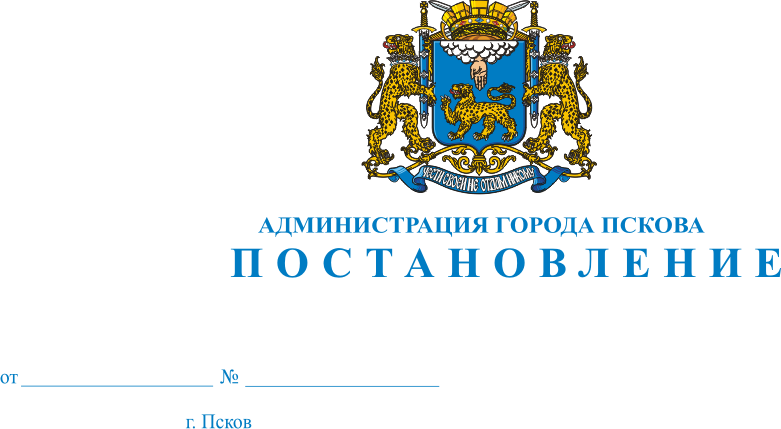 О внесении изменений в Постановление Администрации города Пскова от 06.08.2013 N 1933 "О создании административной комиссии муниципального образования "Город Псков" по рассмотрению дел об административных правонарушениях и утверждении ее персонального состава"В соответствии с Законом Псковской области от 03.06.2010 N 977-ОЗ "О наделении органов местного самоуправления отдельными государственными полномочиями в сфере административных правонарушений и об административных комиссиях в Псковской области", Постановлением Администрации города Пскова от 23.06.2010 N 1316 "Об утверждении Положения об административной комиссии муниципального образования "Город Псков", руководствуясь статьей 34 Устава муниципального образования "Город Псков", Администрация города ПсковаПОСТАНОВЛЯЕТ:1. Внести в пункт 2 Постановления  Администрации города Пскова от 06.08.2013 N 1933 "О создании административной комиссии муниципального образования "Город Псков" по рассмотрению дел об административных правонарушениях и утверждении ее персонального состава" следующие изменения:1) исключить из персонального состава Административной комиссии муниципального образования «Город Псков»:Цанду Марину Сергеевну;Рудневу Светлану Семеновну;Никифорову Маргариту Николаевну;2) ввести в персональный состав Административной комиссии муниципального образования «Город Псков» членами Административной комиссии муниципального образования «Город Псков»: - Воробьева Владимира Николаевича, депутата Псковской городской Думы;- Петрова Валерия Алексеевича, депутата Псковской городской Думы.2. Настоящее Постановление вступает в силу с момента его официального опубликования.3. Опубликовать настоящее Постановление в газете «Псковские Новости» и разместить на официальном сайте муниципального образования «Город Псков» в сети Интернет.4. Контроль за исполнением настоящего Постановления оставляю за собой.Глава Администрации города Пскова                             И.В. Калашников 